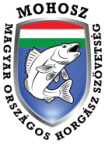 NYILATKOZATÁLLAMI HORGÁSZVIZSGÁN TÖRTÉNŐ RÉSZVÉTELHEZ V2Érvényes: A 2021. április 6-tól megrendezett hivatalos vizsgák esetébenÁllami horgászvizsga helye, ideje*:II. Trabucco-Damil.hu Vasivizeken Method Feeder Kupa*horgászvizsga csak 6.00-19.00 közötti idősávban történő lebonyolítással rendezhető   Alulírottnév: …………………………………..személyazonosító igazolvány száma: …………………………………..lakcím/tartózkodási hely/szálláshely: …………………………………..védettségi igazolvány száma*: …………………………………..horgász regisztrációs száma: _ _ _ _ _ _  státusz: vizsgabizottság elnöke, tagja, vizsgázó, kiskorú vizsgázó kísérője*** ha az kiadásra került**megfelelő aláhúzandófelelősségem teljes tudatában nyilatkozom, hogyaz állami horgászvizsgán önként és saját felelősségemre veszek részt;ismerem és betartom a MOHOSZ OHSZK a SARS-CoV-2 koronavírus okozta világjárvány okán elrendelt veszélyhelyzet időszakában a horgászattal, a horgász- és horgászsport rendezvényekkel, valamint horgászati ügyintézéssel, okmánybiztosítással kapcsolatban elrendelt, illetve javasolt eljárásrendről szóló hatályos eljárásrendi tájékoztató rendelkezéseit; igazolt COVID-19 vírus kapcsán kórházi kezelésre, vagy házi karantén elrendelésére esetemben és a velem közös háztartásban élő hozzátartozóim esetében 1 hónapon belül nem került sor, illetve a legalább 10 napja megszüntetett, vagy lejárt házi karantén után a vírusmentességem legalább 1 negatív teszttel dokumentálhatóan igazolttá vált, vagy azóta teljesen tünetmentes vagyok*; az elmúlt 15 napban nem jártam külföldön, vagy külföldről történő beutazásomat követően a vírusmentességem legalább 1 negatív teszttel dokumentálhatóan igazolttá vált, vagy a beutazás óta teljesen tünetmentes vagyok*; védettségi igazolvánnyal rendelkezem, így az oltottság, vagy a fertőzésből történő felgyógyulás ténye esetemben közhitelesen igazolható*;a vizsgán láztalan állapotban veszek részt, közvetlen környezetemben az elmúlt 10 napban COVID-19 megbetegedés nem volt, továbbá az alábbi tünetek egyikét sem észleltem magamon és közvetlen környezetemben: láz, hidegrázás, nehézlégzés, légszomj, tartós köhögés, hasmenés, íz- vagy szaglásérzék változása, erős fejfájás, szokatlan gyengeség;amennyiben a fenti tünetek bármelyikét magamon vagy a versenyen jelenlévőknél észlelem, a vizsgát megszakítom és haladéktalanul tájékoztatom a vizsgabizottságot;indokolt esetben alávetem magam a testhőmérsékletem megmérésének, melyet vizsgabizottság tagja köteles elvégezni, egyben tudomásul veszem, hogy lázas állapot esetén a vizsga helyiségébe történő belépésem megtagadható, illetve a későbbiekben a vizsga helyét köteles vagyok haladéktalanul elhagyni;megfertőződésem esetén semmilyen kár- vagy egyéb megtérítési igényt nem terjesztek elő a MOHOSZ szervezetével, a vizsgát szervező horgászszervezettel és a lebonyolításban részt vevő személyekkel szemben, így a jelen nyilatkozat aláírásával ezen jogomról automatikusan, minden külön jogi cselekmény nélkül, visszavonhatatlanul lemondok*megfelelő jelölendő …………………., 2021.  …...…………………………..           (aláírás)Jelen nyilatkozat csak minden adat hiánytalan kitöltésével, eredeti aláírással fogadható el!A nyilatkozatot a vizsgáztató horgászszervezet 6 hónapig köteles megőrizni.